Wildlife documentary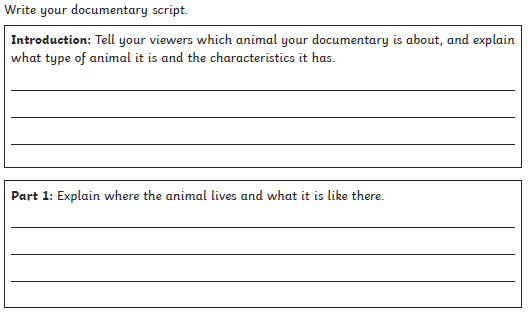 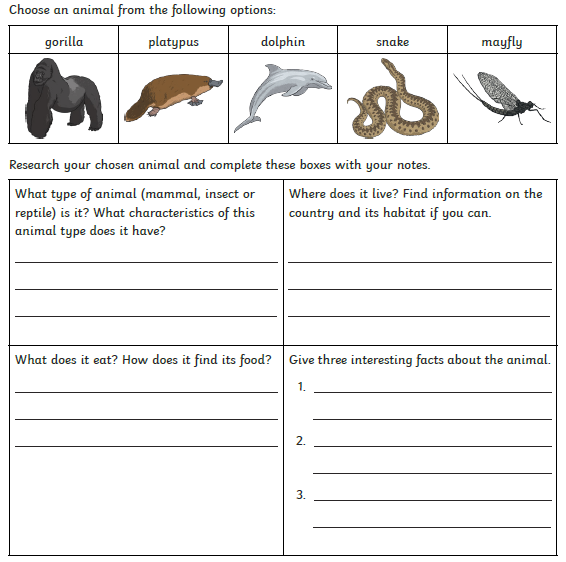 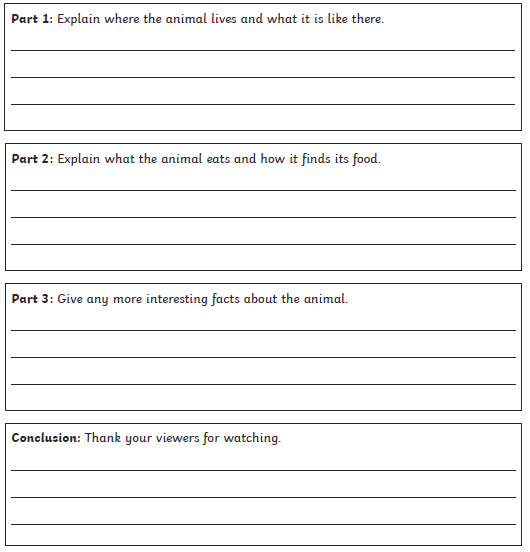 